Year 1ProjectTERM 1TERM 2TERM 3TERM 4TERM 5TERM 6Year 1ProjectProject:WHY DO SQUIRRELS HIDE THEIR NUTS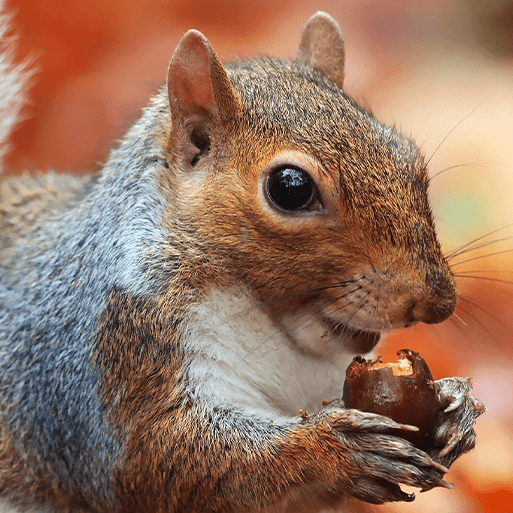 FOCUS: Understanding the WorldMEMORABLE EXPERIENCE: Woodland visitProject:ONCE UPON A TIME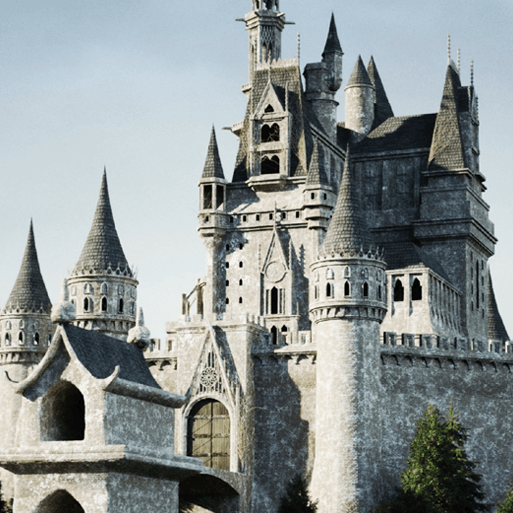 FOCUS: LITERACYMEMORABLE EXPERIENCE: Teddy Bears PicnicProject:MOON ZOOM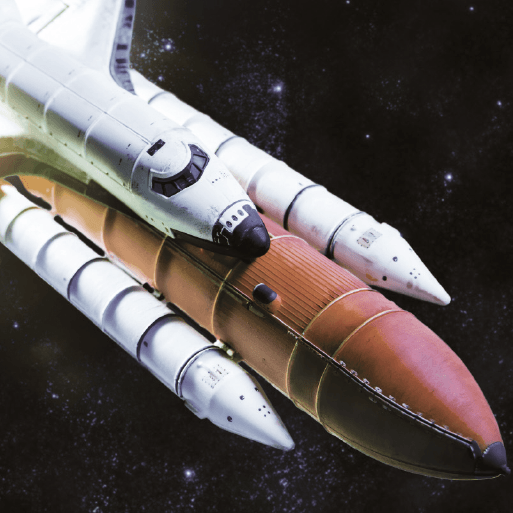 FOCUS: DTMEMORABLE EXPERIENCE: Alien CrashProject:BRIGHT LIGHTS BIG CITYKRP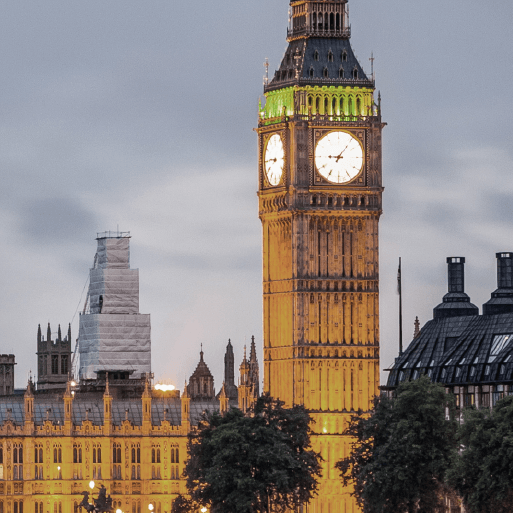 FOCUS: GeographyMEMORABLE EXPERIENCE:Afternoon tea with the QueenProject:CLAWS PAWS AND WHISKERS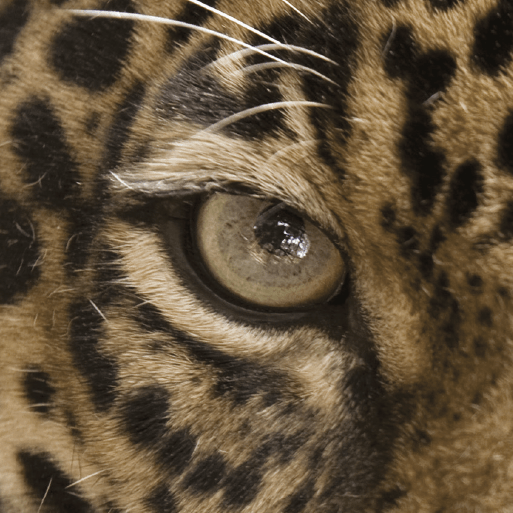 FOCUS: Art and DTMEMORABLE EXPERIENCE:Visit from an animal  ownerProject:SPLENDID SKIES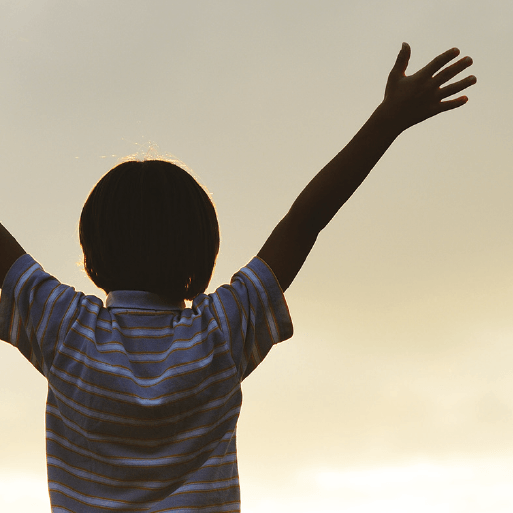 FOCUS: ScienceMEMORABLE EXPERIENCE:Nature walkYear 2 ProjectTERM 1TERM 2TERM 3TERM 4TERM 5TERM 6Year 2 ProjectProject:LAND AHOY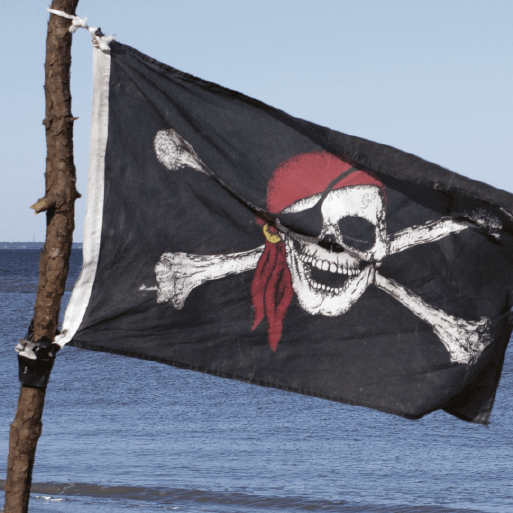 FOCUS: GeographyMEMORABLE EXPERIENCE: Pirate VisitProject:LAND AHOYFOCUS: GeographyMEMORABLE EXPERIENCE: Pirate VisitProject:SUPERHEROESMOVERS AND SHAKERS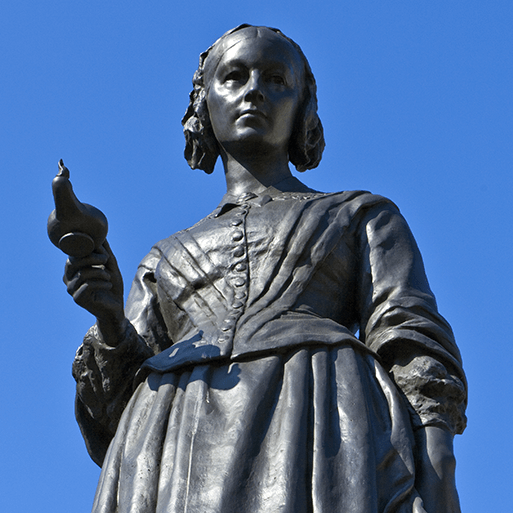 FOCUS: HistoryMEMORABLE EXPERIENCE: Superhero wow dayProject:WRIGGLE AND CRAWL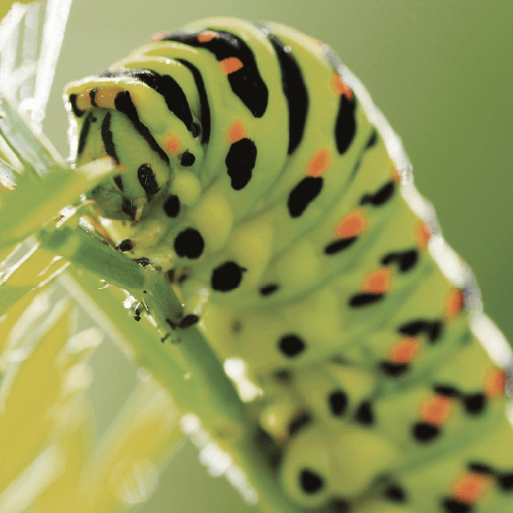 FOCUS: ScienceMEMORABLE EXPERIENCE: Mini beast hunt  Project:THE SCENTED GARDEN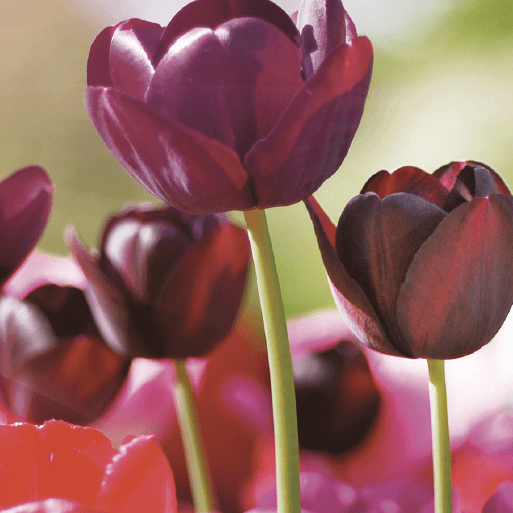 FOCUS: ScienceMEMORABLE EXPERIENCE: Garden centre visitProject:COASTLINE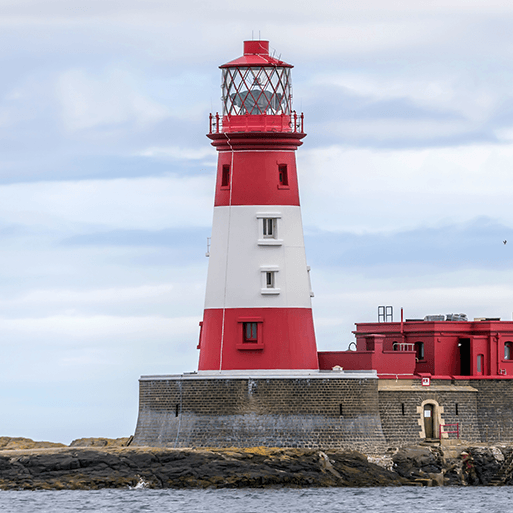 FOCUS: GeographyMEMORABLE EXPERIENCE:Beach Visit Year 3ProjectTERM 1TERM 2TERM 3TERM 4TERM 5TERM 6Year 3ProjectProject:ROCKS RELICS AND RUMBLES KRP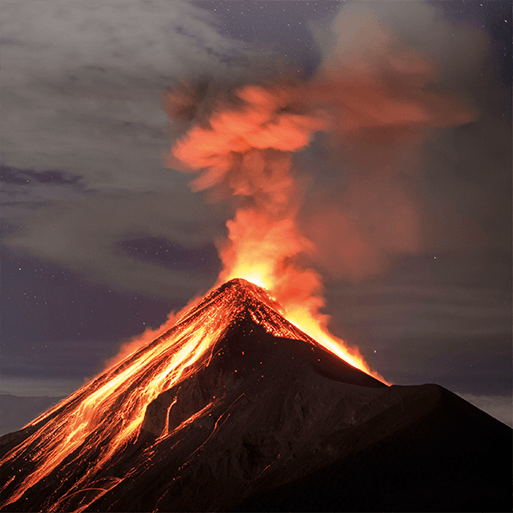 FOCUS: GeographyMEMORABLE EXPERIENCE: Rock InvestigationProject:THROUGH THE AGES KRP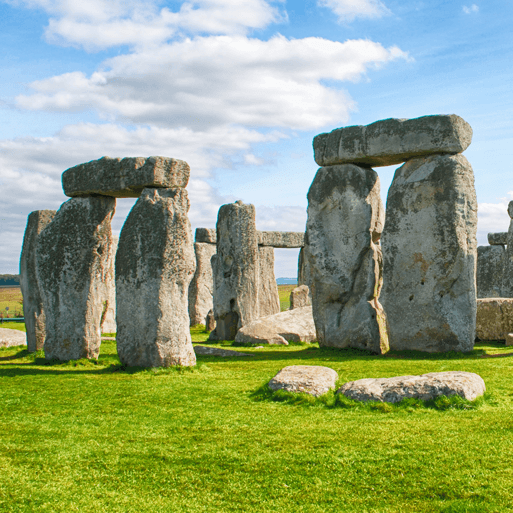 FOCUS: HistoryMEMORABLE EXPERIENCE:Pre – historic visitProject:PREDATOR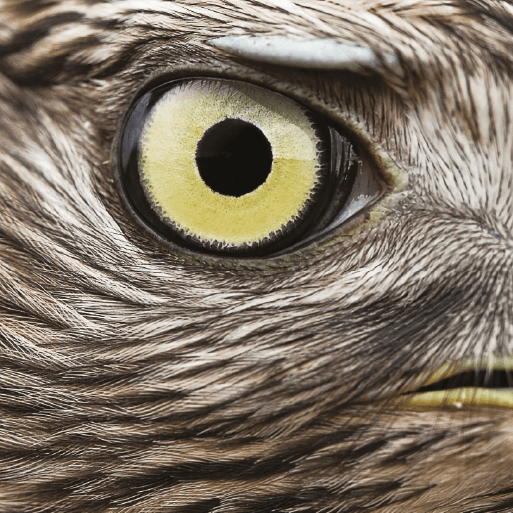 FOCUS: ScienceMEMORABLE EXPERIENCE: Animal experienceProject:EMPERORS AND EMPIRES KRP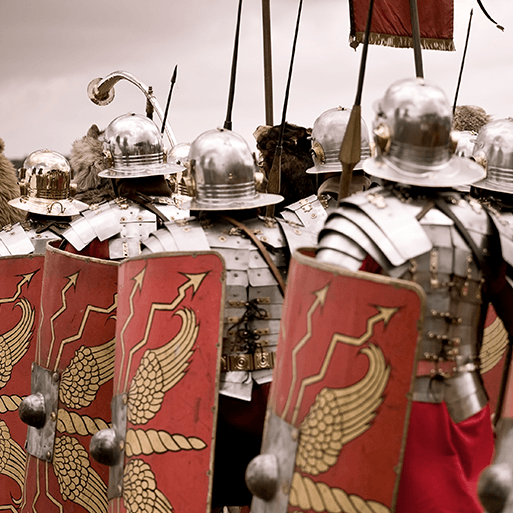 FOCUS: HistoryMEMORABLE EXPERIENCE: Living museumProject:MIGHTY METALS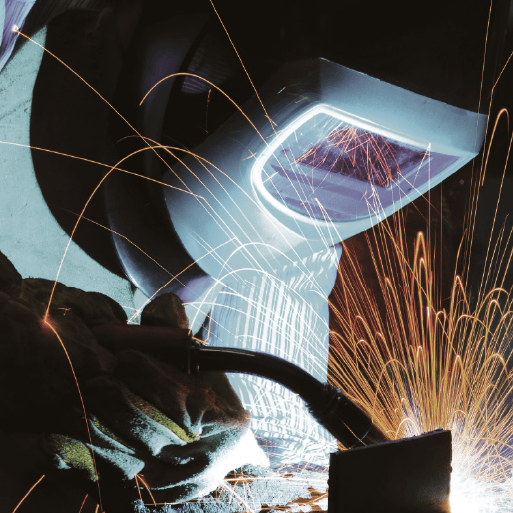 FOCUS: ScienceMEMORABLE EXPERIENCE: Playground investigationProject:URBAN PIONEERS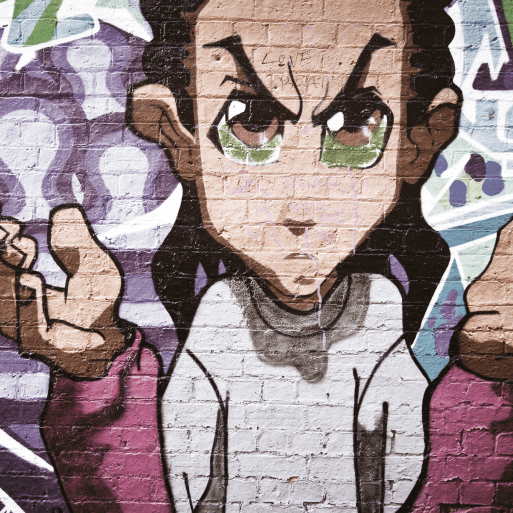 FOCUS: Art and DTMEMORABLE EXPERIENCE: Urban walk aroundYear 4ProjectTERM 1TERM 2TERM 3TERM 4TERM 5TERM 6Year 4ProjectProject:MISTY MOUNTAIN WINDING RIVER KRP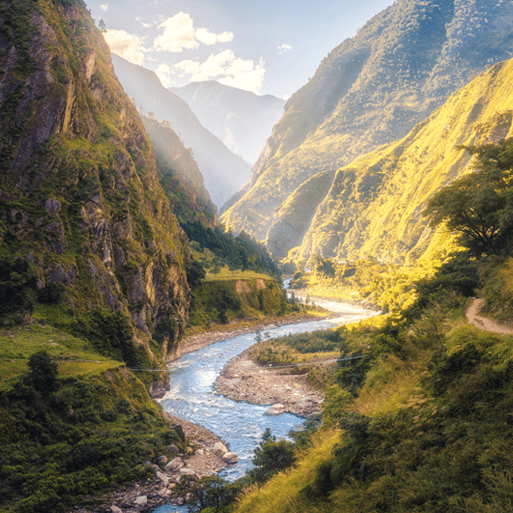 FOCUS: GeographyMEMORABLE EXPERIENCE: River visitProject:BURPS BOTTOMS AND BILE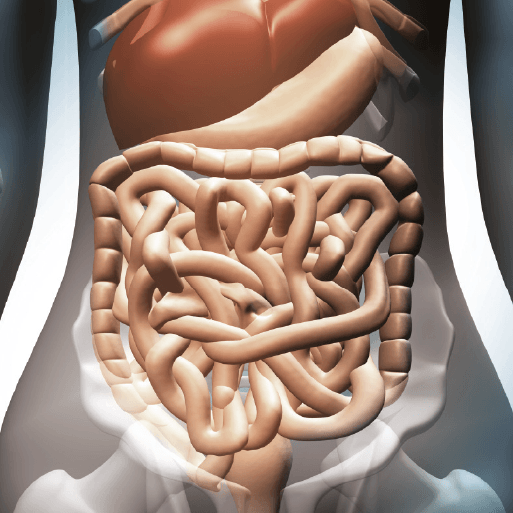 FOCUS: ScienceMEMORABLE EXPERIENCE: Visit a Local VisitProject:TRADERS AND RAIDERS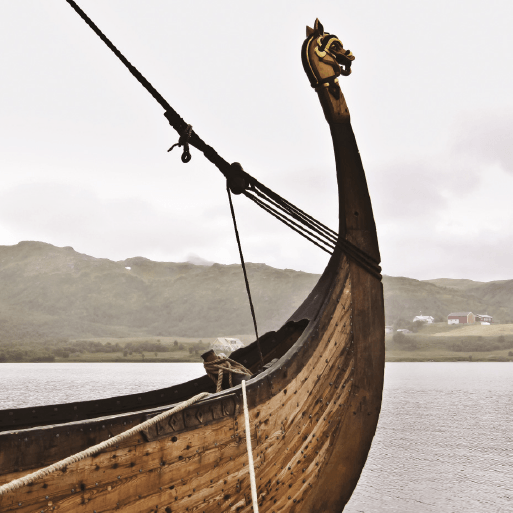 FOCUS: HistoryMEMORABLE EXPERIENCE: Making sailing boatsProject:PLAYLIST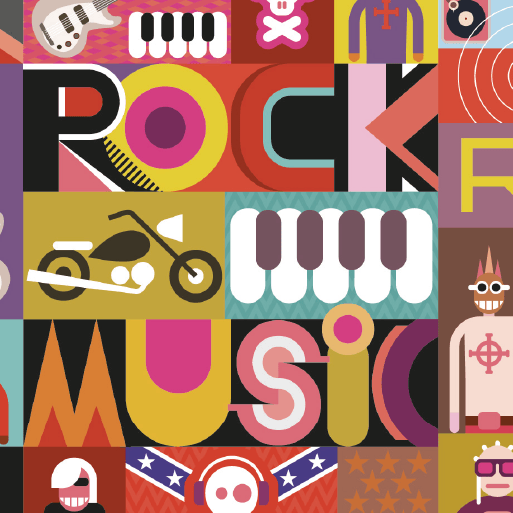 FOCUS: MusicMEMORABLE EXPERIENCE: Live Musical PerformanceProject:BLUE ABYSS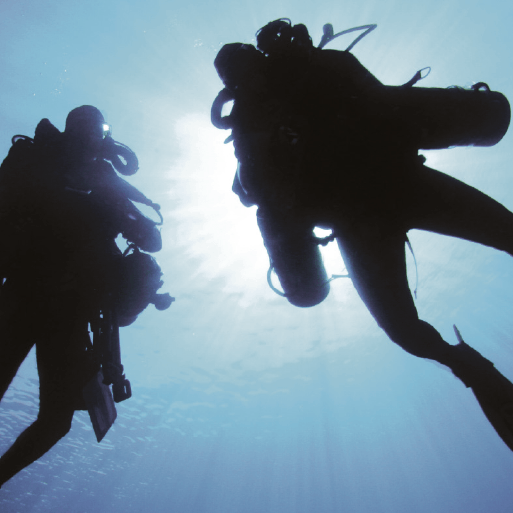 FOCUS: ScienceMEMORABLE EXPERIENCE: Aquarium VisitProject:POTIONS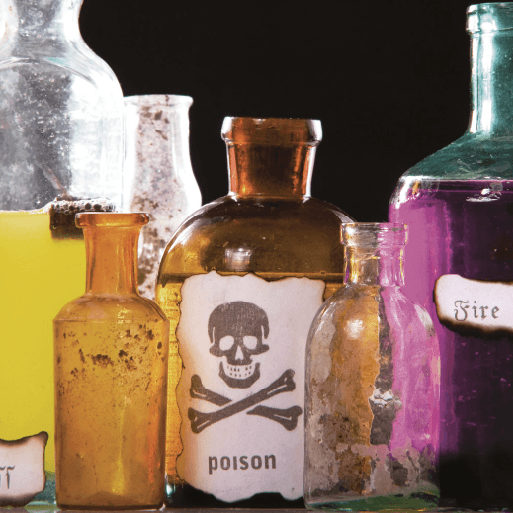 FOCUS: ScienceMEMORABLE EXPERIENCE: Discovery TrailYear 5 ProjectTERM 1TERM 2TERM 3TERM 4TERM 5TERM 6Year 5 ProjectProject:SOW GROW and FARM KRP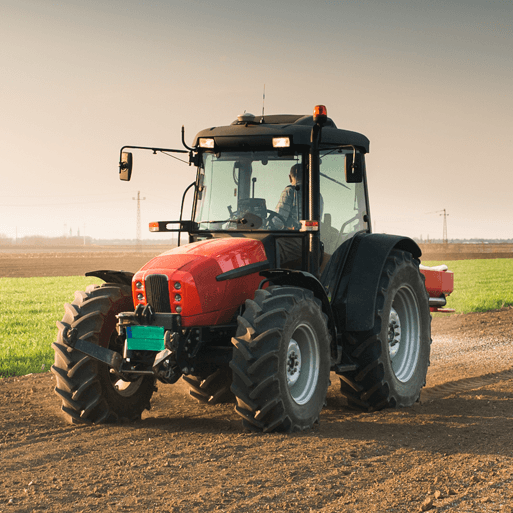 FOCUS: Geography MEMORABLE EXPERIENCE: Allotment visitProject:OFF WITH HER HEAD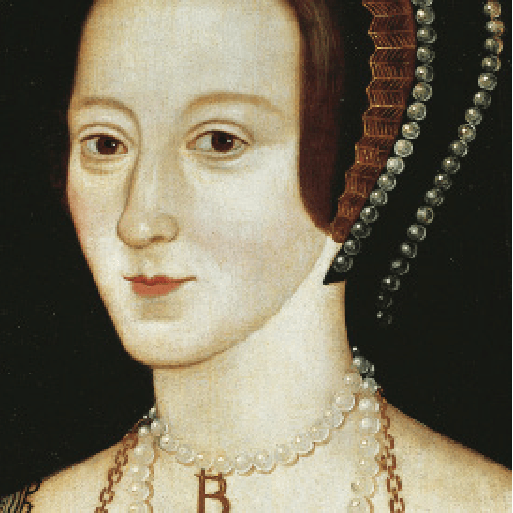 FOCUS: HistoryMEMORABLE EXPERIENCE: Hot SeatingProject:STARGAZERS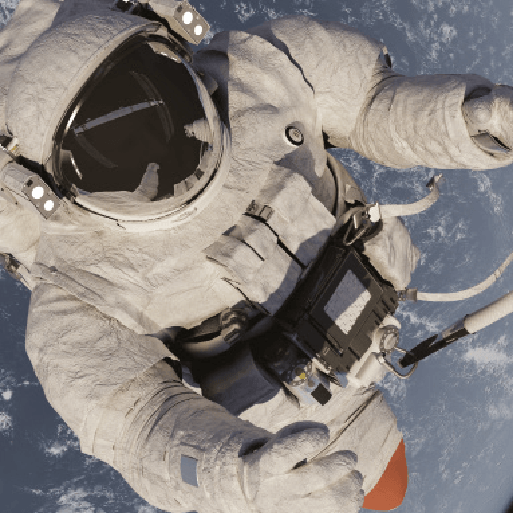 FOCUS: ScienceMEMORABLEEXPERIENCE: Planetarium visitProject:SCREAM MACHINE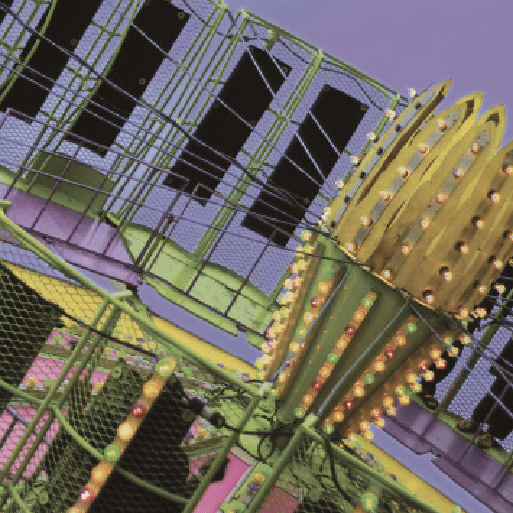 FOCUS: ScienceMEMORABLE EXPERIENCE: Fairground visitProject:ALCHAMY ISLAND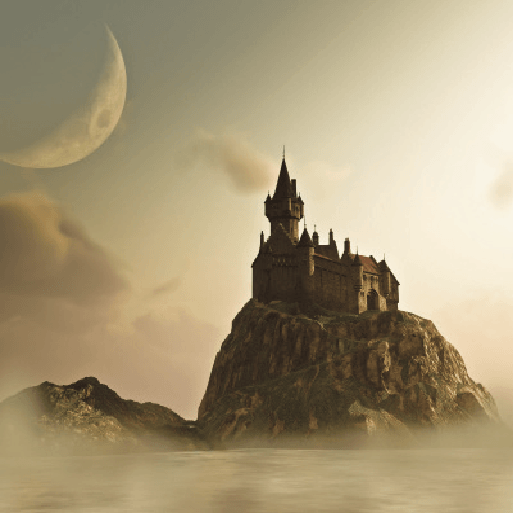 FOCUS: Music MEMORABLE EXPERIENCE: Riddle to solveProject:GROUNDBREAKING GREEKS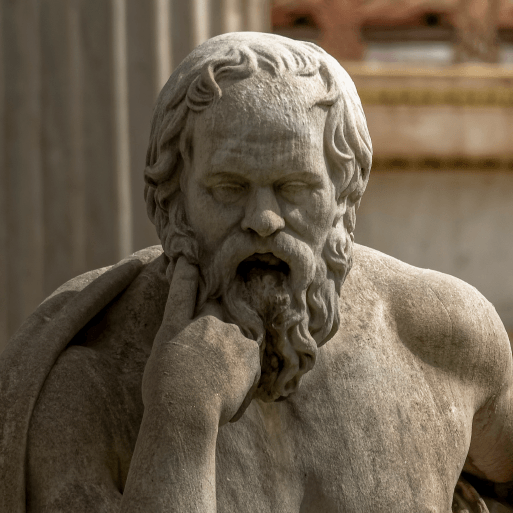 FOCUS: HistoryMEMORABLE EXPERIENCE: Time teamsYear 6 ProjectTERM 1TERM 2TERM 3TERM 4TERM 5TERM 6Year 6 ProjectProject:FROZEN KINGDOM KRP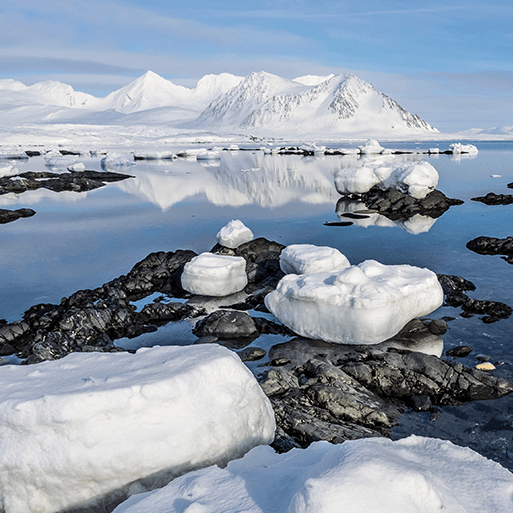 FOCUS: GeographyMEMORABLE EXPERIENCE: Polar ExpeditionProject:ID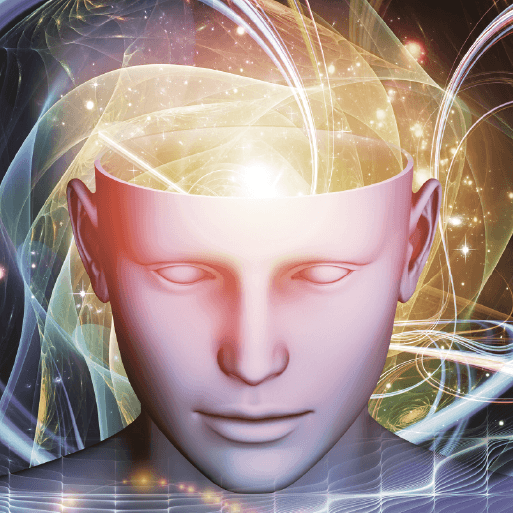 FOCUS: ScienceMEMORABLE EXPERIENCE: Meet John DoeProject:A CHILDS WAR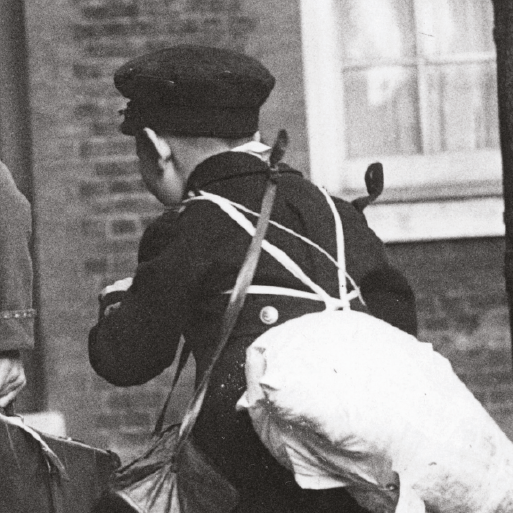 FOCUS: HistoryMEMORABLE EXPERIENCE: EvacuationProject:BLOOD HEART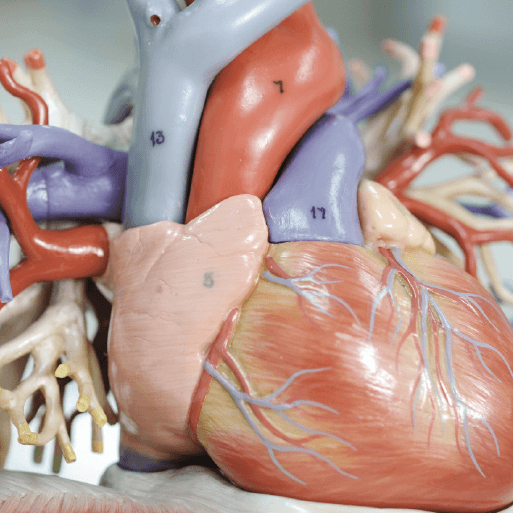 FOCUS: ScienceMEMORABLE EXPERIENCE: Heart DissectionProject:MAAFA KRP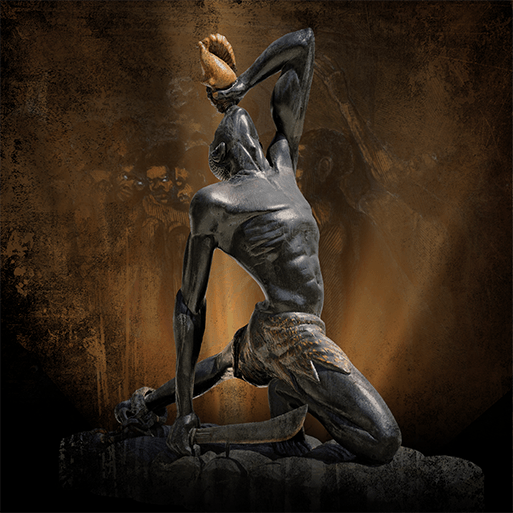 FOCUS: HistoryMEMORABLE EXPERIENCE: Exploring Africa todayProject:TRANSITION / PRODUCTION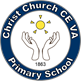 